              MARCH    2020                LAURIE CARE NEWS & VIEWS              VOLUME 3   ISSUE 1Laurie Care Center/Laurie Knolls      P O Box 1068     Laurie MO 65038573.374.8263                      573.374.0603 (Fax)	      www.gsnhd.comDISTRICT ADMINISTRATOR          Lance Smith	       			     lsmith@gsnhd1.com	         	                                Happy St. Patrick’s Day       ADMINISTRATOR     	                                                      Katherine Carlson	  	                kcarlson@gsnhd1.com	       DIRECTOR OF NURSING               	                 Cordie Boyd       	                    cboyd@gsnhd1.com		MARKETING/ADMISSIONS	    Director, Jennie Fisher    jfisher@gsnhd1.com       				                            	                DISTRICT C.F.O.	          Lana Merriott       	         		         lmerriott@gsnhd1.com        		    ACTIVITY DIRECTOR	        		         Brenda Thornton	   	    bthornton@gsnhd1.com                                                                                                                                                                                                 DIETARY MANAGER            JIM NEFF	    jneff@gsnhd1.com        	                                                                                                       VOLUNTEER ORIENTATION  HUMAN RESOURCES MGR.      	                              Welcome back to our volunteers! Its been a long winter!            Theresa Moyer	                 tmoyer@gsnhd1.com                           	             		                                          Orientation will be held on March 17, 2020VOLUNTEER COORDINATOR       				        Saundra Chorpening	              		@ 10 am.  Please R.S.V.P. so we will have enough packets for all.                                            573.207.8806	                                            If you know anyone who is interested in volunteering at the Laurie sl.chorpening@gmail.com    		               Care Center/knolls, please call Saundra and let her know. She can be                                                                                     reached at 573-207-8806. In order to have enough packets it is                                                                                     necessary to make reservations for this. Thank You!SUNDAY CHURCH SERVICES-2:00 PM           	    	  	TUESDAY CHURCH                                                                                                                                  3rd  Mass @ 10:00 am1st Crossroads Assembly of God                                                              10th  Rosary/Mass @ 9:30 am8th First Baptist Sunrise Beach                                                                17th  Mass @ 10:00 am                                            15th Community Chapel                                                                               24th Mass @ 10:00 am22nd Ozark Chapel UMC                                                                                31st  Mass @ 10:00 am29th  The DoorThank you, Brother Brent for our Memorial Moments Service the first Tuesday of each month. We really appreciate it.We appreciate those coming on Sundays and St. Patrick Catholic Church on Tuesday’s.  Your efforts in providing religious services are a blessing to our residents.   Thank you.						BINGO SCHEDULEThose helping on Tuesdays at 2:00 pm                            Bonnie Ferment – Wednesday @ 10:00   3rd   Westlake Christian                                                             Marsha Lenne – Saturday @ 10:00 10th   Kent Memorial                                                                           24th   American Legion                                        NO BINGO ON THE 17TH DUE TO ST. PATRICK’S DAY  31st  LCC                                                                                                PARTY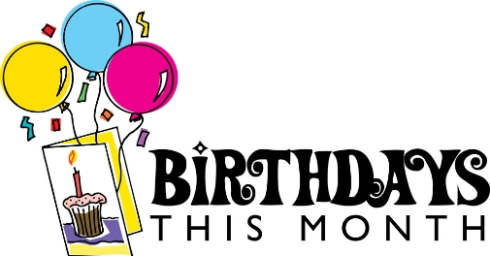 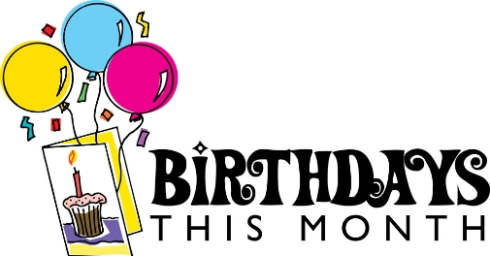                                                                     MARCH 5                 DAWN PHILLIPS                                                          MARCH 11              ROSEMARY BUTTSMARCH 12              JANET UBBENMARCH 20              LAUREL LYNN CHASEMARCH 24              GOLDIE SAARIMARCH 25              DARLENE SCOTTMARCH 27              EDWARD CALDWELL